淮南市地方标准DB 3404/T XXXX—XXXX瓦氏黄颡鱼商品鱼养殖技术规程Technical specification for marketable fish culture of darkbarbel catfish（本草案完成时间：2024年1月）XXXX - XX - XX发布XXXX - XX - XX实施淮南市市场监督管理局  发布目次前言	II1 范围	32 规范性引用文件	33 环境条件	34 放养前准备	35 鱼种放养	36 投饲管理	47 水质调控	48 病害防控	5前言本文件按照GB/T 1.1—2020《标准化工作导则  第1部分：标准化文件的结构和起草规则》的规定起草。请注意本文件的某些内容可能涉及专利。本文件的发布机构不承担识别专利的责任。本标准由凤台县城北湖渔场提出。本标准由淮南市农业农村局归口。本标准主要起草单位：凤台县城北湖渔场、安徽省农业科学院水产研究所、淮南市水产技术推广站、凤台县水产技术推广中心、淮南市窑河创新渔业有限公司本标准主要起草人：周华兴、段国庆、汪焕、张青海、刘义霞、胡玉婷、潘庭双、凌俊、江河、朱瀚青、刁迎珠、程忠、郁述英、杨敏、李彤。范围本标准规定了瓦氏黄颡鱼（Pelteobagrus vachelli）商品鱼养殖过程中的环境条件、放养前准备、鱼种放养、投饲管理、水质调控、病害防控等环节。本标准适用于淮南市瓦氏黄颡鱼商品鱼池塘养殖。规范性引用文件GB 11607 渔业水质标准NY 5071 无公害食品渔用药物使用准则NY 5072 无公害食品渔用配合饲料安全限量NY/T 5361 无公害农产品淡水养殖产地环境条件SC 1041 瓦氏黄颡鱼环境条件池塘要求池塘环境符合NY/T5361规定，以面积8×667m2-10×667m2的方形池塘为宜，塘底平整。水源要求水源充足、水质清新、进排水方便，养殖用水符合GB11607规定。放养前准备清塘消毒鱼种放养前采用生石灰清塘消毒，保持池塘水深50cm-60cm，每667m2池塘使用150kg-200kg生石灰化水全池泼洒，7天后加水至1.5m-2.0m。施肥采用生物渔肥肥水，待池水水色为油青色时，饵料生物丰富适宜放苗。鱼种放养鱼种来源从具有苗种生产资格的苗种场购买鱼种。鱼种质量选择规格整齐、色泽鲜明、活泼有力、检疫合格的瓦氏黄颡鱼鱼种，鱼种平均规格在5cm以上。鱼种消毒鱼种放养前采用2.5%-3.0%浓度的食盐水浸泡鱼体，以杀灭寄生在鱼体上的病菌和寄生虫。放养密度每667m2放养瓦氏黄颡鱼2500尾-4000尾，套养500g/尾-1000g/尾的鲢20尾-30尾、500g/尾-1000g/尾的鳙30尾-40尾。投饲管理饲料选择养殖全程采用粒径适口的黄颡鱼专用颗粒饲料投饲，粗蛋白质含量40%以上，饲料安全卫生指标符合NY5072的要求。投饲方式设置投饲台定点投喂，上午六时至七时、下午五时至六时各一次。日投饲量日投饲量为鱼体重量0.8%-3.5%，见表1。养殖过程中根据水温和鱼苗吃食情况酌情增减。表1瓦氏黄颡鱼日投饲量水质调控定期检测定期对养殖用水进行检测，包括水温、pH值、溶解氧、氨氮、亚硝酸盐等指标。水体宜保持清澈透明，少悬浮物和杂质，pH值控制在6.5-8.0之间，溶解氧含量应保持在5mg/L以上，氨氮和亚硝酸盐含量控制在安全范围内。水质调节养殖期间，每隔20天使用生石灰定期调节水质。池塘水深1m时，每667m2使用15kg-20kg生石灰化水泼洒。3～5月每15天换水或补水1次，换（补）水量为池水的1/5～1/4；6～9月每10天左右换（补）水1次，换水量为池水的1/3左右，10～11月每15天换（补）水1次，换水量为池水的1/4。病害防控预防措施养殖病害应贯彻预防为主、防治结合的原则，严格落实养殖环境和鱼种放养前的消毒过程，避免病原生物诱发病害。常见鱼病及防治措施鱼病诊断选择新死或离群病鱼，肉眼观察病鱼体表、鱼鳃，取鳃丝、体表粘液或小块病变组织，放入已滴加蒸馏水的载玻片上，盖上洁净的盖玻片，置于显微镜下观察。取少量病变组织或粘液，采用专用培养皿进行病原菌的分离、培养、鉴定，或用PCR等现代生物学方法进行鉴定。最后，依据观察、镜检、病原检测结果，综合诊断鱼病。主要病害防治瓦氏黄颡鱼主要病害防治见表2。表2 瓦氏黄颡鱼主要病害防治方法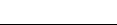 ICS  65.150CCS  B52 3404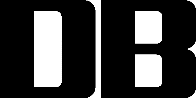 平均水温，℃12-1515-2020-2525-3030-35日投饲量，%0.8-1.01.5-2.52.0-3.02.5-3.52.8-3.3病名病原主要症状防治方法裂头病鲶爱德华氏菌头部发红，腹部膨大并积有大量血红色腹水，同时体表出现出血点或者血斑。盐酸多西环素、烟酸诺氟沙星合剂（1：1）拌饵内服，用量为每1kg体重鱼用本合剂0.02g～0.03g，一日1次，连用5～7d。肠炎病点状产气单胞菌肛门红肿，肠壁充血发炎、弹性差、肠黏膜坏死脱落，腔内积有大量淡黄色黏液。大蒜捣碎拌饵投喂，每1kg体重鱼用量0.1g～0.2g，一日1次，连续投喂3d～4d。车轮虫病车轮虫病鱼鳃、皮肤黏液增生，鳃丝充血，体表、皮肤有出血小点。0.7g/m3硫酸铜、硫酸亚铁合剂（5：2）全池泼洒；或0.8g/m3～1.0g/m3水产用敌百虫、硫酸铜合剂(1:1)全池泼洒。营养性疾病饲料中营养成分不平衡或变质病鱼肝脏肿大，肝脏颜色粉白或发黄，胆囊肿大，胆汁发黑，胰脏色淡。改进饲料配方,提高饲料质量,适当增加饲料中维生素和无机盐的用量。机械损伤机械性损伤皮肤擦伤、裂鳍等机械性损伤，继发细菌感染和霉菌感染。在拉网锻炼和运输中要细心操作；鱼种入池前要用0.05％～0.1％高锰酸钾或2％～3％的食盐水溶液浸洗消毒。